Ideas adapted from:  http://www.teachersnotebook.com/product/SoyLaMaestra /task-cards-and-worksheets-for-any-vocabulary-listVocabulary Task Cards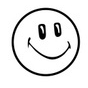 for Any ListShow It to MeDraw a picture for each of your words.Write the vocabulary wordthat matches the picture. Tell Me About ItUse each of your words in a sentence.Underline the word in the sentence.Let’s Talk About ItChat with a partner using as manyof your vocabulary words as you can.It’s Totally DifferentList antonyms for as manyVocabulary words as you can.Let’s Get CreativeWrite a short story or a poemusing as many of your vocabularywords as you can.  Be sure the story makes sense!In My Own WordsUse your own words to explainwhat each vocabulary word means.Give Me a ClueChoose a vocabulary word. Give your partner one clue at a timeto guess your word.  If your partner hasn’tguessed the word after3 clues, give the answer.Take turns giving clues until allof the words have been used.Order the WordsWrite your vocabulary wordsin ABC order.It’s All the SameFind synonyms for as many of yourvocabulary words as you can.